Здоровое питание школьника и родительский контроль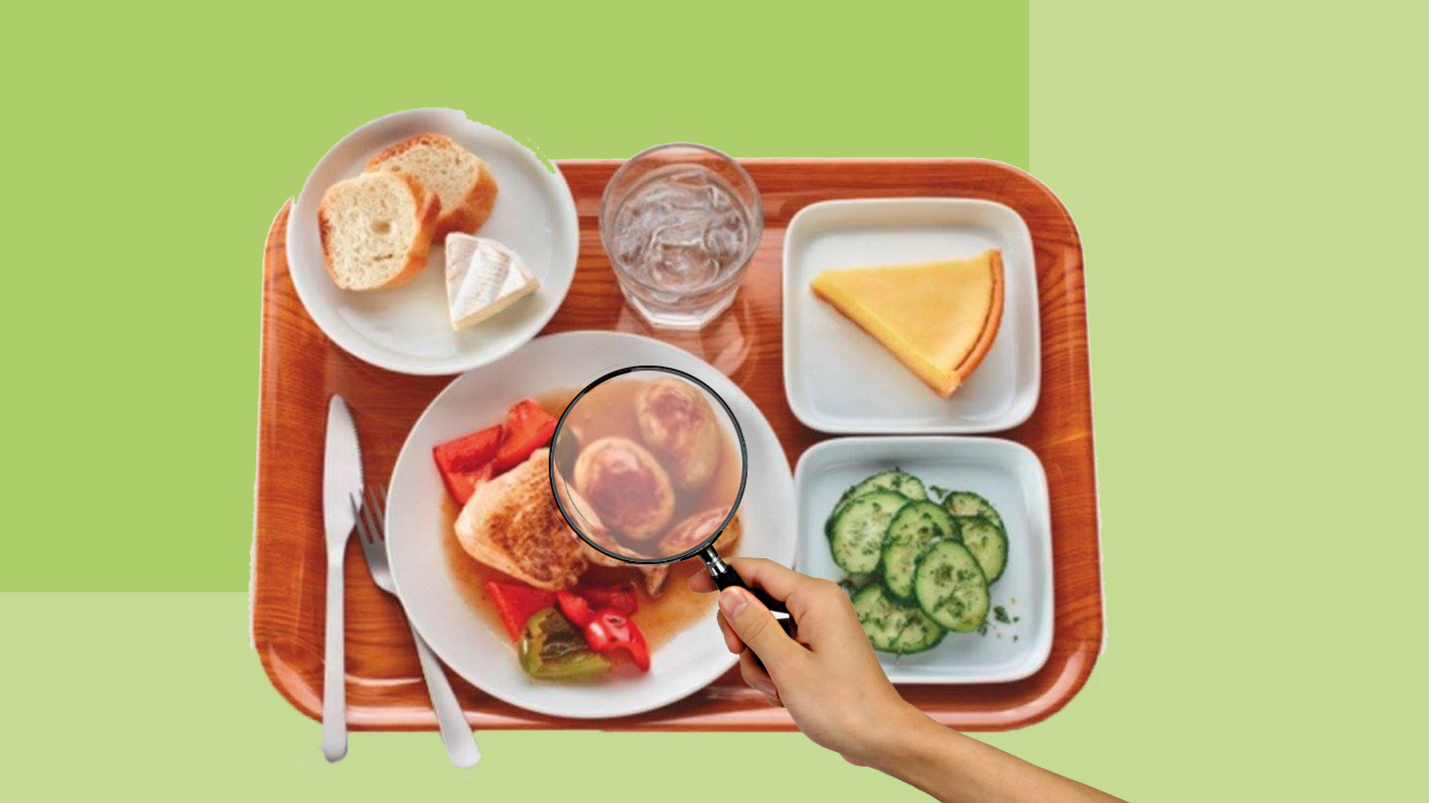 Сохранение и укрепление здоровья детей – важный аспект государственной политики России, в том числе в области обеспечения санитарно-эпидемиологического благополучия и государственного контроля в этой сфере. При этом, любой гражданин нашей страны вправе принимать участие в организации общественного контроля и оценивать работу администрации школы по обеспечению прав детей на здоровое и безопасное питание. С этой целью Роспотребнадзором были разработаны отдельные методические рекомендации о том, как правильно организовать такой родительский контроль за питанием детей (МР 2.4.0180-20).Важно понимать специфику такого контроля. С одной стороны, дети должны получать здоровое горячее питание в школе, и учитывая этот важный для сохранения здоровья аспект, образовательная организация должна строго выполнять обязательные требования по организации питания своих учеников. Государственный контроль в этой сфере осуществляется достаточно жестко в рамках национального и межгосударственного (ЕАЭС) законодательства. При проведении проверок государственный инспектор оценивает огромное количество показателей, в том числе устройство и санитарное состояние помещений, оборудования пищеблока, посуду, состояние здоровья и контроль за личной гигиены работников, качество уборки и дезинфекции, порядок приемки, хранения и реализации продуктов питания, приготовление блюд, организация режима питания. Строго нормируется меню детей с учетом гигиенически обоснованных норм физиологических потребностей в пищевых веществах и с учетом принципов здорового питания. Такая оценка организации питания требует отдельной квалификации, а также проведение лабораторных исследований и других экспертиз.Конечно, родители не должны обременять себя дополнительной квалификацией или проводить лабораторные экспертизы, однако они вполне могут оценить:соответствие реально изготавливаемых блюд - утвержденному менюсанитарно-техническое содержание обеденного заласостояние мебели, столовой посуды, наличие салфеток и т.п.условия для соблюдения личной гигиены детьмисостояние санитарной одежды у работников пищеблоканаличие лабораторно-инструментальных исследований качества и безопасности продуктов, которые должны быть на пищеблоке (протоколы исследований, декларации о соответствии продукции, свидетельства о государственной регистрации для специализированных продуктов и т.д.)объем остатков пищи и причины, по которым дети отказываются или недоедают пищу, предложенную в столовойудовлетворенность ассортиментом и качеством блюд по результатам выборочного опроса детей (с согласия их родителей или иных законных представителей)проведение обязательной работы по информированию родителей и детей о здоровом питанииВажный аспект такого родительского контроля – полная согласованность этой деятельности с администрацией школы. Порядок проведения общественного контроля питания, в том числе доступ родителей в обеденный зал и проведение оценки, необходимо регламентировать локальным нормативным актом общеобразовательной организации.Как правило, родительский контроль питания организуют при координации со стороны родительского комитета. Может быть создана отдельная группа из числа родителей. К сожалению, часто, по незнанию, процедура родительского контроля содержит избыточные требования и затрудняет работу. Следует трезво подойти к формированию условий для посещения родителей помещений столовой. Нет необходимости проходить профессиональные медицинские осмотры, предоставлять личные медицинские книжки – родители производят оценку прямо в обеденном зале, не заходя в производственные цеха.  Организация родительского контроля может осуществляться в форме простого анкетирования родителей и детей, а также при работе общешкольной комиссии (см. приложения к МР 2.4.0180-20).Важным аспектом этой работы остается просвещение о принципах здорового питания. В 4 разделе методических рекомендаций можно найти научную информацию, которую следует использовать при информировании родителей и детей о принципах здорового питания. При проведении общественного контроля за питанием детей нужно понимать, что его цель – публично оценить, как организуется питание детей в повседневной жизни школы. И в случае выявлении грубых нарушений – результаты такого контроля должны быть переданы вместе с обращением в адрес администрации образовательной организации, ее учредителя или оператора питания, а также в Роспотребнадзор.